Svetlana Korekhova, translatorNovosibirsk, Russia +79994503611svetlana-korekhova@yandex.ru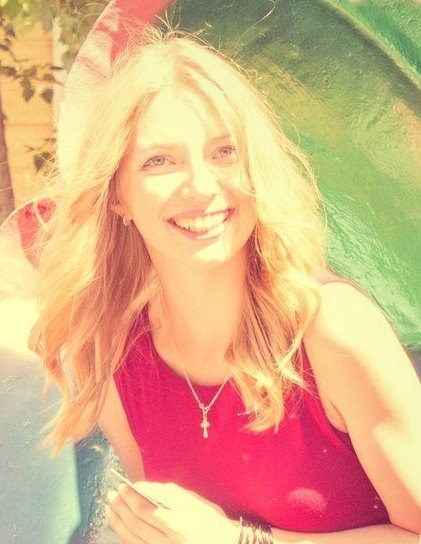 Date of Birth: 09/15/1990Education:Tomsk State University, Foreign Languages; linguist, translatorWork experience: freelance translator since 2008interpreter for WBD company (dairy products)Qualifications:Problem solving in terminology, seminar held by Translators’ School “Alliance-PRO”, 2015Legal translation, training course held by Translators’ School “LinguaContact”, 2016Languages:English C1 levelFrench B1 levelRussian nativeSpanish A2 levelCost per word:English-Russian translation – 0,08 USDFrench-Russian translation – 0,1 USD